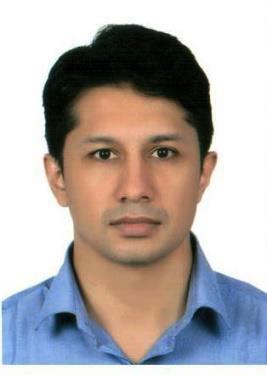 Dr. SAJANSAJAN.365643@2freemail.com  EDUCATIONI have completed the Membership examination in Orthodontic specialty conducted by the Royal College of Surgeons, Edinburgh and am currently a member.MASTER OF DENTAL SURGERY, ORTHODONTICS June 2007 – Feb 2010 Meenakshi Ammal Dental College & Hospital, Chennai, IndiaAs part of the program, we are to treat 50 orthodontics cases from start, with an additional 25 transfer cases.BACHELOR OF DENTAL SURGERY	Aug 1999 – Dec 2004The Tamil Nadu Dr.MGR Medical University.Secured the highest mark in the discipline of Prosthodontics during the final year.Had been actively involved in conferences and workshops conducted during the courseINTERNATIONAL QUALIFYING EXAMINATION, UKPassed the Part A of the IQE before discontinuing it to pursue postgraduate studiesSCHOOLINGChrist Nagar English High School, Trivandrum, KeralaSpecialist OrthodontistCLINICAL SKILLSCompetent in the following:Fixed Orthodontic TreatmentRemovable Orthodontic TreatmentFixed & Removable Functional AppliancesAdjunctive Orthodontic Implant UseOrthognathic Surgical Treatment – Orthodontic ComponentInvisalign ( Clear Aligner) CertifiedCONFERENCES & COURSES ATTENDEDPAPER PUBLICATIONSIndian Journal of Dental Research 2012;23:203-8CONSULTANT ORTHODONTIST - India	Feb 2010-March 2013KAVALAKATT DENTAL CLINIC, Trivandrum, KeralaDR. SAMZ DENTAL ARTS, Pandalam, KeralaMADATHIL DENTAL CLINIC, Mavellikara, Kerala.ASSOCIATE PROFESSOR – India	June 2010 – Feb 2013SRI SANKARA DENTAL COLLEGE & HOSPITAL, KeralaGENERAL PRACTIONER - India	Jan 2005 – May 2007AFZAL’S DENTAL CLINIC, Ernakulam, KeralaMEMBERSHIP IN ORTHODONTICS, M.Orth RCSEd)Nov 2011The Royal College Of Surgeons, EdinburghDENTAL LICENSUREDubai Health Authority, UAEDecember 2012Specialist OrthodontistKerala Dental CouncilMarch 20101. 43rd Indian Orthodontic Conference, Mumbai, IndiaDec 20082.Esthetics in Orthodontics:State of art – Dr.Bjorn ZachirssonDec 20083.Orthodontic Opportunities and Controversies – Dr.W R ProfittDec 20084.Clinical Advances In Self ligation – Dr. Hoon KimOct 20085.Problem Driven Approach to Excellence in Orthodontics6.Biomechanics in Clinical Orthodontics – Dr. Sadasivan ShettyDec 20077.Clinical Update on DermatologicalSept 20088. The Thesis Search, Meenakshi College.Oct 20079.ACR Orthodontic Mini Implant System Course – Prof. G SinghFeb 201110.The Segmented Arch Technique & Segmental Mechanics –Mar 2009Dr.Charles J Burstone11.12th IOS & 1st SAARC Post Graduate Convention, PuneNov 200712.13th Post Graduate Convention, DavangereMar 200813.14th Post Graduate Convention, ChennaiJan 201014.Invisalign Certification Course201415. AEEDC, Dubai’15,’16,’1716. CAD-CAM Conference, Dubai20151.Research in tooth movement biology: the current status2012Seminars in Orthodontics, 2012;18, 4: 308-3162.Evaluation of the effect of bracket and archwire composition on2012frictional forces in the buccal segmentsWORK EXPERIENCESPECIALIST ORTHODONTIST - DubaiRASHIDIYA PVT POLYCLINIC, Dubaisince Dec 2012ORION FAMILY MEDICAL CENTRE, DubaiOct ‘14 – Feb ‘16